					DETRAN/AM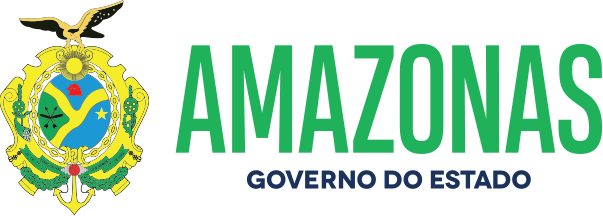 ESPÉCIE: Edital de Notificação de Autuação Nº 008/2022.O DETRAN/AM, fundamentado no art. 281, § único, II, da Lei 9.503, de 23.09.97, consubstanciado com a Resolução 619/2016 do CONTRAN e no princípio constitucional do contraditório da CF; Considerando as reiteradas tentativas de entrega de Notificações de Autuação por infração de trânsito por meio postal aos proprietários dos veículos; NOTIFICA que foram lavradas autuações cometidas pelos veículos de propriedade dos abaixo relacionados, devendo as partes interessadas efetivar apresentação do condutor e Defesa da Autuação no prazo de quinze dias, a contar da data da publicação do presente edital, podendo ser adquirido o formulário para Defesa no site do DETRAN/AM. A não apresentação do Condutor implicará ao proprietário do veículo (pessoa física – responsabilidade pela pontuação), (pessoa jurídica – agravamento art. 257, § 8º).Manaus,20deJaneiro de 2022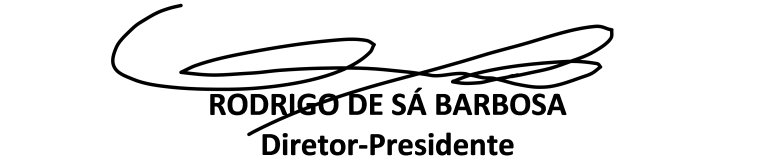 NºPlacaNº AutoCódigo daInfraçãoData daAutuação1 QZV-6I37TD-00228435 659-9/2 28/12/212 OAL-0995TD-00224671 703-0/1 28/12/213 PHZ-5C03TD-00230048 665-3/1 28/12/214 NOY-8634TD-00228073 660-2/0 28/12/215 PHG-3193TD-00227482 703-0/1 29/12/216 OAM-4032TD-00227485 703-0/1 29/12/217 OAM-5621TD-00227488 703-0/1 29/12/218 QZC-1I75TD-00228087 501-0/0 29/12/219 QZJ-6E76AI-00380228 703-0/1 28/12/2110 QZQ-1B16TD-00232921 703-0/1 30/12/2111 QPQ-9C26TD-00230326 518-5/2 30/12/2112 PHC-2140TD-00233206 659-9/2 31/12/2113 NOR-7306TD-00230740 501-0/0 31/12/2114 NON-8255TD-00154087 660-2/0 31/12/2115 PHE-6320TD-00222465 659-9/2 31/12/2116 PHE-6320TD-00222466 503-7/1 31/12/2117 OAG-0312TD-00222467 501-0/0 31/12/2118 PHV-8H31TD-00223948 703-0/1 01/01/2219 PHV-8H31TD-00223949 665-3/1 01/01/2220 PHV-8H31TD-00223950 734-0/0 01/01/2221 PHV-8H31TD-00223951 663-7/1 01/01/2222 PHV-8H31TD-00223952 583-5/0 01/01/2223 QZI-6C58TD-00231531 519-3/0 01/01/2224 QZJ-7J57TD-00229988 663-7/1 01/01/2225 QZJ-7J57TD-00229989 734-0/0 01/01/2226 QZJ-7J57TD-00229990 703-0/1 01/01/2227 OAJ-8676TD-00226886 703-0/1 01/01/2228 QZG-7J66TD-00226896 703-0/1 01/01/2229 NOL-6G63TD-00230862 672-6/1 01/01/2230 PHD-3430TD-00224685 665-3/1 01/01/2231 PHA-6I77TD-00233239 703-0/1 01/01/2232 PHP-2839TD-00228829 583-5/0 01/01/2233 PHP-2839TD-00228830 667-0/0 01/01/2234 OAO-6823TD-00233719 659-9/2 01/01/2235 OAK-5664TD-00233721 501-0/0 01/01/2236 NPB-1F77TD-00231355 685-8/0 02/01/2237 PHF-9058TD-00227494 703-0/1 02/01/2238 NOS-6616TD-00231361 518-5/2 02/01/2239 PHH-9C22TD-00227495 703-0/1 02/01/2240 QZP-1F76TD-00233736 501-0/0 02/01/2241 QZP-1F76TD-00233737 734-0/0 02/01/2242 QZS-1G97TD-00233740 501-0/0 02/01/2243 QZH-8D68TD-00233741 703-0/1 02/01/2244 OAD-3471TD-00230881 518-5/2 02/01/2245 NON-9757TD-00225241 659-9/2 03/01/2246 JXS-6532TD-00233251 659-9/2 03/01/2247 JXS-6532TD-00233252 501-0/0 03/01/2248 OAG-8331TD-00233276 721-8/0 03/01/2249 JXK-2577TD-00231911 672-6/1 03/01/2250 PHU-9A51TD-00230759 663-7/1 04/01/2251 PHL-3557TD-00231543 659-9/2 04/01/2252 JXM-9221TD-00226110 659-9/2 04/01/2253 PHN-7516TD-00226111 672-6/1 04/01/2254 OAH-5664TD-00231404 672-6/1 04/01/2255 NOO-0091TD-00230068 501-0/0 05/01/2256 NOO-0091TD-00230069 660-2/0 05/01/22